 Universidade Federal Uberlândia 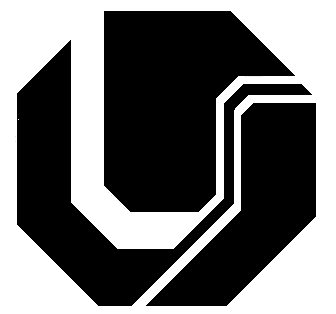 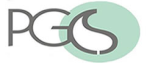 Faculdade de Medicina pROGRAMA de PÓS-GRADUAÇÃO em ciências da saúdeAv. Pará, 1720 – bairro Umuarama – Uberlândia – MG CEP: 38400-902. telefone: (34) 3225-8628 – E-mail: copme@ufu.brREQUERIMENTO DILAÇÃO DE PRAZOAo Colegiado do Programa de Pós-Graduação em Ciências da SaúdeDilação de Prazo para Defesa de Tese Doutorado (  ) Dissertação de Mestrado (  )Eu________________________________________________________________________Matrícula:______________Orientador:Solicito ao Colegiado do PPCSA, dilação de prazo para defesa da (Dissertação/Tese).  Prorrogação de Prazo para a Defesa até: _______/_________/_________.   Solicitado em: ______/________/________.                         “Ad referendum” em _____/_____ /______.  Aprovado pelo Conselho do ProgramaEm reunião de _____/_____/_______.                                Secretaria do PPCSA_________________________________________Justificativa pelo não Cumprimento do Prazo Regulamentar:Parecer circunstanciado do orientador em que, dentre outros aspectos, ateste a capacidade acadêmica do discente em realizar o proposto dentro do prazo de dilação solicitado, observado os limites máximos previstos nas normas regimentais do PPCSA: Anexar cronograma com as atividades propostas, perspectivas de publicação, o estado atual da pesquisa bem como o plano de trabalho até a defesa:Parecer do Colegiado do PPCSA:Assinatura do AlunoAssinatura do Orientador                                                                                                _____________________________________                                                                                                           Coordenador(a) PPCSA